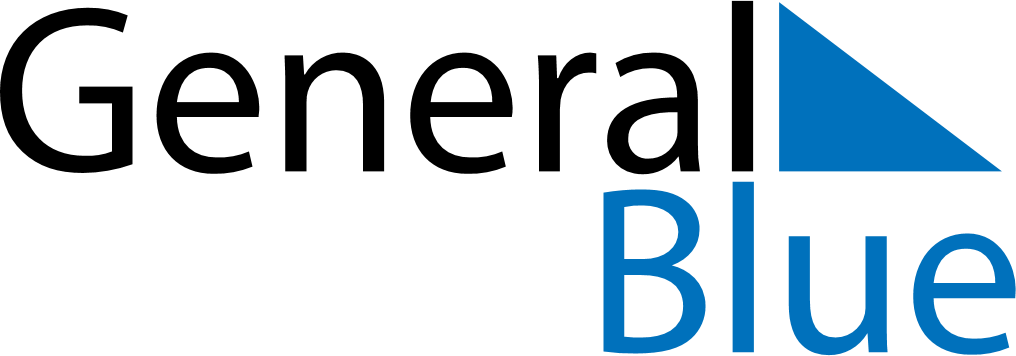 September 2024September 2024September 2024September 2024September 2024September 2024Bielefeld, GermanyBielefeld, GermanyBielefeld, GermanyBielefeld, GermanyBielefeld, GermanyBielefeld, GermanySunday Monday Tuesday Wednesday Thursday Friday Saturday 1 2 3 4 5 6 7 Sunrise: 6:37 AM Sunset: 8:13 PM Daylight: 13 hours and 36 minutes. Sunrise: 6:39 AM Sunset: 8:11 PM Daylight: 13 hours and 32 minutes. Sunrise: 6:41 AM Sunset: 8:09 PM Daylight: 13 hours and 28 minutes. Sunrise: 6:42 AM Sunset: 8:07 PM Daylight: 13 hours and 24 minutes. Sunrise: 6:44 AM Sunset: 8:04 PM Daylight: 13 hours and 20 minutes. Sunrise: 6:46 AM Sunset: 8:02 PM Daylight: 13 hours and 16 minutes. Sunrise: 6:47 AM Sunset: 8:00 PM Daylight: 13 hours and 12 minutes. 8 9 10 11 12 13 14 Sunrise: 6:49 AM Sunset: 7:57 PM Daylight: 13 hours and 8 minutes. Sunrise: 6:50 AM Sunset: 7:55 PM Daylight: 13 hours and 4 minutes. Sunrise: 6:52 AM Sunset: 7:53 PM Daylight: 13 hours and 0 minutes. Sunrise: 6:54 AM Sunset: 7:50 PM Daylight: 12 hours and 56 minutes. Sunrise: 6:55 AM Sunset: 7:48 PM Daylight: 12 hours and 52 minutes. Sunrise: 6:57 AM Sunset: 7:46 PM Daylight: 12 hours and 48 minutes. Sunrise: 6:59 AM Sunset: 7:43 PM Daylight: 12 hours and 44 minutes. 15 16 17 18 19 20 21 Sunrise: 7:00 AM Sunset: 7:41 PM Daylight: 12 hours and 40 minutes. Sunrise: 7:02 AM Sunset: 7:39 PM Daylight: 12 hours and 36 minutes. Sunrise: 7:03 AM Sunset: 7:36 PM Daylight: 12 hours and 32 minutes. Sunrise: 7:05 AM Sunset: 7:34 PM Daylight: 12 hours and 28 minutes. Sunrise: 7:07 AM Sunset: 7:32 PM Daylight: 12 hours and 24 minutes. Sunrise: 7:08 AM Sunset: 7:29 PM Daylight: 12 hours and 20 minutes. Sunrise: 7:10 AM Sunset: 7:27 PM Daylight: 12 hours and 16 minutes. 22 23 24 25 26 27 28 Sunrise: 7:12 AM Sunset: 7:25 PM Daylight: 12 hours and 12 minutes. Sunrise: 7:13 AM Sunset: 7:22 PM Daylight: 12 hours and 8 minutes. Sunrise: 7:15 AM Sunset: 7:20 PM Daylight: 12 hours and 4 minutes. Sunrise: 7:17 AM Sunset: 7:18 PM Daylight: 12 hours and 0 minutes. Sunrise: 7:18 AM Sunset: 7:15 PM Daylight: 11 hours and 56 minutes. Sunrise: 7:20 AM Sunset: 7:13 PM Daylight: 11 hours and 52 minutes. Sunrise: 7:22 AM Sunset: 7:11 PM Daylight: 11 hours and 48 minutes. 29 30 Sunrise: 7:23 AM Sunset: 7:08 PM Daylight: 11 hours and 44 minutes. Sunrise: 7:25 AM Sunset: 7:06 PM Daylight: 11 hours and 40 minutes. 